Программа проведения проверок квалификации «ПОЧВА, ОСАДОК СТОЧНЫХ ВОД», реализуемая посредством проведения межлабораторных сравнительных испытаний в 2024 годуПрограмма проводится для следующих объектов:ПочваОсадок сточных вод
Сроки выполнения и порядок организации работ:* указанный срок включает в себя доставку образца до Участника.  Образцы для проверки квалификацииОПК представляют собой реальные пробы, имитаторы отобранных образцов.ОПК могут требовать предварительной подготовки, выполняемой лабораторией-участником. Процедура подготовки указана в инструкции к ОПК. Указанный в настоящей программе объем (масса) образца приведен с учетом выполненной подготовки ОПК.КОНТАКТЫАНКЕТА УЧАСТНИКА ПРОГРАММЫ 2024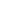 По программе        ____________________________________________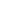 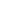 ЗАЯВКА НА УЧАСТИЕ В 2024 ГОДУ ПочваРаунд 1* в стоимость не входят транспортные расходы** стоимость дополнительного экземпляра 1 700 руб. (без НДС)Осадок сточных водРаунд 1* в стоимость не входят транспортные расходы** стоимость дополнительного экземпляра 1 700 руб. (без НДС)ОбъектСроки проведения раундаПрием заявок доСроки самовывозаили отправки образцовПредоставление результатов исп. образцов Участником*, доПредоставление заключений Участникам, доТип программыРаунд 1 Раунд 1 Раунд 1 Раунд 1 Раунд 1 Раунд 1 Раунд 1 Почва02.09 – 29.1116.0802.09 – 13.0908.1129.11параллельнаяОсадок сточных код16.09 – 13.1230.0816.09 – 27.0922.1113.12параллельная
Координатор 

Программа Татьяна ВладимировнаАбрамова

abramova.t@gso.ru+7 (812) 655-09-19 (доб. 102)ПочваОсадок сточных водПолное название юридического лица 
согласно выписки ЕГРЮЛ (для счета-фактуры)ФИО и должность
руководителя юридического лица               действует на основании ИНН/ОКПО КППОГРНБИКр/сч (наим. банка)к/сч (наим. банка)Юридический адрес (для счета-фактуры)Почтовый адрес (для обмена фин. документами)Адрес доставки образцов Моб. телефон принимающего лица+ 7 (      )ФИО контактного лица в лаборатории Адрес 
(как треб. в Свидетельстве участника)Полное наим. лаборатории / организации (как треб. в Свидетельстве участника)Номер аттестата аккредитации лаборатории (если аккредитована)ФИО руководителя лаборатории
Телефон / факс+ 7 (      )                    /   + 7 (      )Электронная почтаДоговор заключается через котировки, тендер? (если да, то на каком сайте)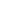 ☐ нет      ☐ да Шифр
образцаПоказательДиапазонЦена*, руб.без НДСОбъем (масса)✘Доп. 
экземпляр**Методика испытаний лаборатории (вписать)П-КККалий по Кирсанову(20-1000) мг/кг220030 г☐☐П-PКФосфор по Кирсанову(20-1000) мг/кг220030 г☐☐П-КMКалий по Мачигину(1-1000) мг/кг 220030 г☐☐П-PMФосфор по Мачигину(1-1000) мг/кг220030 г☐☐П-КCКалий по Чирикову(1-1000) мг/кг220030 г☐☐П-PCФосфор по Чирикову(1-1000) мг/кг220030 г☐☐П-pHwрН (водная вытяжка)(1-10) ед.рН220030 г☐☐П-pHsрН (солевая вытяжка)(1-10) ед.рН220030 г☐☐П-УЭПУдельная электрическая проводимость водной вытяжки(0,01-100) мСм/см220030 г☐☐П-гумусОрганическое вещество (гумус)(1-95) %220030 г☐☐П-CuМедь(5-100) мг/кг220030 г☐☐П-ZnЦинк(5-100) мг/кг220030 г☐☐П-PbСвинец(1-50) мг/кг220030 г☐☐П-CdКадмий(0,05-1) мг/кг220030 г☐☐П-FeЖелезо(10000-40000) мг/кг220030 г☐☐П-CrХром(10-100) мг/кг220030 г☐☐П-NiНикель(1-15) мг/кг220030 г☐☐П-CoКобальт(0,5-80) мг/кг220030 г☐☐П-MnМарганец (валовый, подвижный)(5-500) мг/кг220030 г☐☐П-зольностьЗольность(10-100) %220030 г☐☐П-НФЛНефтепродукты, суммарно, флуориметрический метод(100-50000) мг/кг22004 г☐☐П-НИКНефтепродукты, суммарно, ИК-спектрометрический метод(100-50000) мг/кг22004 г☐☐П-CaОбменный кальций(0,1-50) ммоль/100 г220030 г☐☐П-MgОбменный магний(0,05-50) ммоль/100 г220030 г☐☐П-NO3Азот нитратов(1-30) мг/кг220030 г☐☐П-NH3Азот обменного аммония(1-30) мг/кг220030 г☐☐П-БПБенз(а)пирен***(0,005-2) мг/кг220030 г☐☐Шифр
образцаПоказательДиапазонЦена*, руб.без НДСОбъем (масса)✘Доп. 
экземпляр**Методика испытаний лаборатории (вписать)ОСВ-NОбщий азот (1-5) %220015 г☐☐ОСВ-PОбщий фосфор (3-10) %220015 г☐☐ОСВ-золаЗола (25-70) % 220015 г☐☐ОСВ-PbСвинец (50-200) мг/кг220015 г☐☐ОСВ-CdКадмий (5-25) мг/кг220015 г☐☐ОСВ-NiНикель (50-150) мг/кг220015 г☐☐ОСВ-CrХром (100-500) мг/кг220015 г☐☐ОСВ-ZnЦинк (500-2000) мг/кг220015 г☐☐ОСВ-CuМедь (100-500) мг/кг220015 г☐☐ОСВ-MnМарганец (500-2000) мг/кг220015 г☐☐